Проект молодежной стратегииДорожная карта на период до 2021 года и последующие годы1	Базовая информацияМолодые люди и дети, имеющие доступ к информационно-коммуникационным технологиям (ИКТ), взрослеют как "цифровые аборигены", они рано овладевают ИКТ и имеют уникальные возможности для того, чтобы использовать потенциал цифровых технологий на основе новых, творческих подходов. ИКТ способны совершенствовать образовательный процесс, сокращать безработицу среди молодежи и способствовать социально-экономическому развитию. В то же время чтобы применить такую преобразующую силу ИКТ, молодежь должна иметь приемлемый в ценовом отношении доступ к возможности установления соединений и обладать рядом навыков применения цифровых технологий. В настоящее время в мире насчитывается около 1,8 млрд. молодых людей в возрасте от 10 до 24 лет, из которых почти 90 процентов проживает в развивающихся странах. В Африке с населением 1,2 млрд. человек лица, не достигшие 15 лет, составляют около 41 процента, а еще 19 процентов приходится на молодых людей в возрасте от 15 до 24 лет. Во многих развитых и развивающихся странах молодежь, особенно девочки и молодые женщины, в непропорционально большой степени подвержена нищете и безработице. Молодые люди имеют право на достижение полной социально-экономической интеграции и полного охвата цифровыми технологиями. ИКТ представляют собой инструменты, с помощью которых как молодые женщины, так и молодые мужчины могут внести значительный вклад в свое социально-экономическое развитие, участвовать в нем и воспользоваться его преимуществами. Молодые люди, которые в наше время связаны между собой так сильно, как этого никогда не было прежде, хотят вносить вклад в развитие сообществ, в которых они живут, предлагая новаторские решения, выступая катализаторами социального прогресса и стимулируя перемены.2	Концепция Мир, в котором каждый молодой человек подключен к интернету, обладает преимуществами цифровой экономики и трансформации и наделен всеми правами и возможностями благодаря доступу к ИКТ и их применению.3	Молодежная стратегия МСЭ и Организации Объединенных Наций "Молодежь-2030: работа с молодыми людьми и в их интересах"Данный проект молодежной стратегии необходимо привести в строгое соответствие с концепцией и задачами молодежной стратегии Организации Объединенных Наций "Молодежь-2030: работа с молодыми людьми и в их интересах". В нем также будет в полной мере отражена общая глобальная концепция, предусматривающая построение "информационного общества, возможности которого расширяются благодаря взаимосвязанному миру, где электросвязь/ИКТ делают возможным и ускоряют социальный, экономический и экологически устойчивый рост и развитие для всех", которая была в очередной раз подтверждена Резолюцией 200 (Пересм. Дубай, 2018 г.) Полномочной конференции в рамках повестки дня "Соединим к 2030 году".Секретариат поддерживает регулярный диалог с Посланником Генерального секретаря ООН по делам молодежи г-жой Джаятмой Викраманаяке и сотрудниками ее канцелярии.Секретариат примет участие в работе Руководящего комитета высокого уровня по молодежной стратегии ООН для обеспечения полного соответствия молодежной стратегии МСЭ с положениям молодежной стратегии ООН и повышения эффективности работы МСЭ по вовлечению, развитию и расширению прав и возможностей молодежи. Секретариат установит более последовательное взаимодействие с Межучрежденческой сетью Организации Объединенных Наций по вопросам развития молодежи. Являясь специализированным учреждением ООН в области ИКТ, МСЭ наделен мандатом, ряд элементов которого имеют непосредственное отношение к молодежи. Поэтому мы должны играть ведущую роль в содействии установлению взаимодействия и диалога с молодыми людьми в рамках системы ООН, уделяя особое внимание технологиям в интересах развития. Международный день молодежи, установленный Организацией Объединенных Наций, предоставляет МСЭ и его членам возможность привлекать внимание к нашей деятельности, связанной с ИКТ и направленной на молодежь, и содействовать ее развитию. Кроме того, в настоящее время около 20 организаций и учреждений ООН занимаются реализацией стратегий, программ, инициатив, кампаний и мероприятий, связанных с молодежью. Среди примеров – глобальная стратегия "Права и возможности для всех подростков и молодежи", которую Фонд Организации Объединенных Наций в области народонаселения (ЮНФПА) начал реализовывать в 2019 году; "Руководство по информационно-пропагандистской работе с молодежью", представленное в 2019 году Детским фондом Организации Объединенных Наций (ЮНИСЕФ); Молодежный форум Конференции Организации Объединенных Наций по торговле и развитию (ЮНКТАД); программа "Охват молодежи финансовыми услугами" Фонда капитального развития Организации Объединенных Наций (ФКРООН); "Молодежные справочники" и стратегии трудоустройства молодежи Продовольственной и сельскохозяйственной организации (ФАО); "Молодежный инновационный фонд" группы Всемирного банка; инициатива "Молодежные центры" Организации Объединенных Наций по вопросам образования, науки и культуры (ЮНЕСКО); и "Кампания в поддержку молодежной инициативы" Управления Организации Объединенных Наций по контролю за наркотиками и предупреждению преступности (УНП ООН). МСЭ предлагается стать активным участником осуществления инициатив и мероприятий, связанных с молодежью.4	Мандат МСЭУ МСЭ есть четко сформулированный мандат, предусматривающий содействие интеграции молодежи в цифровое общество и расширение ее прав и возможностей в нем, как отмечено в приведенных выше справочных материалах. Кроме того, в соответствии с Резолюцией 198 (Пересм. Дубай, 2018 г.) Полномочной конференции о расширении прав и возможностей молодежи посредством электросвязи/информационно-коммуникационных технологий (ИКТ) МСЭ поручается:продолжать взаимодействовать с молодежью, осуществляя информационно-пропагандистскую деятельность посредством контактов, мероприятий по созданию потенциала и исследований, с точки зрения охвата цифровыми технологиями;включать молодежную проблематику в процесс осуществления Стратегического плана и Финансового плана МСЭ на 2020–2023 годы, а также в оперативные планы Секторов и Генерального секретариата;развивать инициативы, осуществляемые в последние четыре года, и ускорять процесс расширения прав и возможностей молодежи в МСЭ в целом в рамках существующих бюджетных ресурсов, с тем чтобы обеспечивать создание потенциала и поддержку молодежи;продолжать обеспечивать включение молодежной проблематики в рабочие программы, методы управления и деятельность МСЭ по развитию людских ресурсов и представлять Совету ежегодный письменный отчет о достигнутых результатах;в соответствии с Резолюцией 76 (Пересм. Буэнос-Айрес, 2017 г.) Всемирной конференции по развитию электросвязи о пропаганде информационно-коммуникационных технологий среди молодых женщин и мужчин для расширения их социально-экономических прав и возможностей предписывается, что Сектор развития электросвязи МСЭ (МСЭ-D) должен и далее поддерживать развитие деятельности, проектов и мероприятий, направленных на пропаганду приложений ИКТ среди молодых женщин и мужчин, в первую очередь в сферах занятости, предпринимательства и образования, и таким образом вносить вклад в расширение прав и возможностей молодежи в областях образования и социально-экономического развития с учетом положений Повестки дня в области устойчивого развития на период до 2030 года;в рамках установленной задачи охвата цифровыми технологиями МСЭ-D обязан и далее поддерживать работу по пропаганде ИКТ среди молодых женщин и мужчин.5	Цель молодежной стратегииЦель молодежной стратегии – улучшить и оказать реальное воздействие на условия жизни молодых людей во всем мире, а также дать молодежи возможность принимать эффективное участие в работе МСЭ в качестве одной из основных заинтересованных сторон в деле выполнения Повестки дня в области устойчивого развития на период до 2030 года. Кроме того, она направлена на то, чтобы четко отвечать своему назначению, а также на сокращение цифрового разрыва, с которым сталкивается молодежь. БРЭ предлагает реализовать комплексную стратегию в рамках подготовки к Всемирной конференции по развитию электросвязи 2021 года (ВКРЭ-21) и в последующий период, с тем чтобы:сделать привлечение молодежи к работе МСЭ и участие в ней одним из основных направлений содействия достижению общих целей Союза; поощрять участие молодежи в программах, мероприятиях и деятельности МСЭ, а также вносить вклад в процессы принятия решений, например на основе деятельности КГРЭ;содействовать проведению молодежной политики в области ИКТ в Государствах – Членах МСЭ в целях обеспечения всеобщего охвата и расширения прав и возможностей молодежи, особенно в развивающихся странах;наладить диалог и проведение консультаций с молодежью на регулярной основе и предпринимать конкретные меры;включить молодежную проблематику в реализацию стратегического плана МСЭ.Очень важное значение для рациональной и конструктивной реализации молодежной стратегии играет вопрос установления партнерских связей. БРЭ намерено сотрудничать с членами МСЭ и соответствующими организациями, сетями и заинтересованными донорами (банками развития, фондами, структурами частного сектора), для которых поддержка развития и расширения прав и возможностей молодежи является стратегическим направлением. Будут предприняты усилия по налаживанию взаимодействия со всеми Секторами МСЭ в целях координации реализации молодежной стратегии по всем направлениям деятельности Союза.Для этого предлагаемые молодежной стратегией мероприятия и усилия разбиты на группы по трем направлениям деятельности. 5.1	РАСШИРЕНИЕ ПРАВ И ВОЗМОЖНОСТЕЙ Благодаря расширению своих прав и возможностей, молодые люди получают уникальные преимущества, вооружаясь ключевыми компетенциями и навыками, которые они могут использовать для своего личного и профессионального развития. Программа "Молодые лидеры в области ИКТ" Рассмотреть возможность внедрения программы "Молодые лидеры в области ИКТ", призвав молодых людей с выдающимися достижениями в области ИКТ из разных стран мира взять на себя выполнение роли "молодых лидеров в области ИКТ" (в качестве альтернативы предлагается следующее название программы: программа МСЭ "Молодые мыслители"). В своих странах и сообществах молодые лидеры в области ИКТ обеспечат информационное, рекламное и организационное сопровождение связанных с ИКТ молодежных программ, кампаний, инициатив и мероприятий, направленных на содействие выполнению Повестки дня в области устойчивого развития на период до 2030 года.Кроме того, представители сети молодых лидеров в области ИКТ будут выступать за более широкое и значимое участие молодежи в международных форумах как на международном, так и на региональном уровнях. Некоторые из них будут предоставлять МСЭ консультации по вопросам, связанным с молодежью. Секретариат будет помогать координировать реализацию программы "Молодые лидеры в области ИКТ".  Программы по созданию потенциалаПредложить молодежи программы обучения навыкам работы с цифровыми технологиями и создания потенциала на базе Центров цифровой трансформации и Академии МСЭ. Соответствующая деятельность позволит МСЭ сформировать представление о соответствующих молодежных вопросах и получить касающиеся их руководящие указания, предложения и замечания.Конкурсы молодежных инновацийСодействовать установлению взаимодействия между академическими организациями и молодежью для поиска инновационных решений в области ИКТ в интересах обеспечения устойчивого развития.Организовать молодежные конкурсы для поиска инновационных путей решения глобальных проблем и содействия достижению 17 Целей в области устойчивого развития на основе ИКТ. Молодым людям будет предложено выдвигать новаторские идеи, направленные на решение наиболее значимых для них вопросов.5.2	ВЗАИМОДЕЙСТВИЕПредложить молодым людям сотрудничать с МСЭ и его членами, а также обеспечить принятие во внимание интересующих и беспокоящих их вопросов и их мнения, с тем чтобы в работе Союза была отражена молодежная проблематика.Программы стажировки и подготовки молодых специалистовЗа период с января 2019 года БРЭ приняло на работу 55 стажеров (в среднем в возрасте до 30 лет), которые работают в самых разных отделах и департаментах, как в штаб-квартире МСЭ, так и в его региональных отделениях. Стажеры внесли положительный вклад в работу БРЭ, предложив свежие и инновационные идеи. Практика найма молодых стажеров будет продолжена.Содействовать внедрению программы "Молодые специалисты" (YPP) – инициативы, направленной на набор талантливых, высококвалифицированных молодых специалистов для начала карьеры в МСЭ.Назначение координаторов по молодежной проблематикеДля эффективной координации и широкого внедрения усилий, связанных с реализацией молодежной стратегии, БРЭ назначит координаторов по вопросам молодежной проблематики от каждого из своих департаментов в штаб-квартире МСЭ и от каждого регионального отделения. Исследовательские программыМолодым людям будет предложено выдвинуть на рассмотрение академических организаций идеи для проведения исследовательской деятельности в области ИКТ, направленные на решение глобальных проблем развития и поиск инновационных решений. Результаты исследований будут доведены до сведения МСЭ и всех его членов. Сеть молодых сотрудников МСЭ (YSN)Рассмотреть возможность создании в рамках МСЭ сети молодых сотрудников, с тем чтобы поощрять участие молодежи в деятельности всех секторов, содействовать привлечению молодых сотрудников и обеспечивать возможности для прохождения молодыми сотрудниками МСЭ программ обучения и наставничества, а также предложить молодым сотрудникам высказывать идеи и предложения, которые будут доведены до сведения руководства МСЭ на благо Союза. 5.3	УЧАСТИЕ Благодаря реализации молодежной стратегии, молодые люди получат возможность участвовать в собраниях МСЭ, высказывать свое мнение и быть услышанными, взаимодействовать с членами МСЭ и вносить свой вклад в работу МСЭ. Молодежная КГРЭ (Консультативная группа по развитию электросвязи)В рамках ежегодного собрания КГРЭ созвать собрание "молодежной КГРЭ", на котором молодые люди смогут обсудить вопросы, связанные с ИКТ и молодежной проблематикой. В ходе собрания "молодежной КГРЭ" можно было бы основное внимание направить на обсуждение связанных с молодежью тенденций в области ИКТ, а также оценить выполнение имеющих отношение к молодым людям задач и резолюций, принятых ВКРЭ и другими конференциями МСЭ. Участниками собрания "молодежной КГРЭ" будут молодые делегаты, приглашенные членами МСЭ, а также ряд молодых лидеров МСЭ.Региональные молодежные форумыСодействовать организации региональных собраний, посвященных молодежной проблематике, в ходе которых молодые люди смогут обсудить связанные с ИКТ тенденции, возможности и проблемы, существующие в их регионах, и поделиться с членами МСЭ своими взглядами на ситуацию в мире. Такие собрания можно было бы проводить параллельно с региональными форумами по вопросам развития и (или) региональными подготовительными собраниями. Кроме того, такие мероприятия будут способствовать направлению деятельности МСЭ и его членов в рамках подготовки к Всемирной конференции по развитию электросвязи 2021 года (ВКРЭ-21) в отношении возможных новых резолюций, задач и мер, касающихся молодежи. Молодежный саммит ВКРЭ-21 (Всемирная конференция по развитию электросвязи)С Эфиопией, являющейся принимающей страной, ведутся переговоры по организации Молодежного саммита ВКРЭ-21 для рассмотрения и обсуждения основных трудностей, сопряженных с развитием, которые стоят перед молодежью, а также приоритетов, стратегий и плана действий БРЭ в отношении молодежи. Как и в случае с собранием "молодежной КГРЭ", участниками Молодежного саммита ВКРЭ-21 будут молодые делегаты, приглашенные членами МСЭ, а также ряд молодых лидеров МСЭ. Глобальный саммит молодых мыслителей МСЭ Futurecasters Опираясь на успех и положительное воздействие Глобального саммита молодых мыслителей МСЭ Futurecasters, который прошел в январе 2020 года, БРЭ планирует организовать аналогичные саммиты в Женеве в 2021 и 2022 годах, для участия в которых со всего мира приедут учащиеся старших классов средних школ. Они проведут дебаты на тему путей освоения технологий в интересах содействия достижению 17 Целей в области устойчивого развития, а также на основе уникального культурного и личного опыта обсудят вопрос о том, как мощь технологий может изменить мир в лучшую сторону. Результаты каждого саммита будут направляться КГРЭ.КонсультацииВ течение года с молодыми людьми будут проводиться онлайновые и очные консультации, с тем чтобы они могли высказать свои предложения и замечания и внести свой вклад в реализацию молодежной стратегии.6	Заключение и дальнейшие шагиЧленам предлагается рассмотреть данную молодежную стратегию, представить руководящие указания в отношении нее и изучить возможности для оказания финансовой поддержки при ее реализации._______________Консультативная группа по развитию электросвязи (КГРЭ)25-е собрание, Женева, 2-5 июня 2020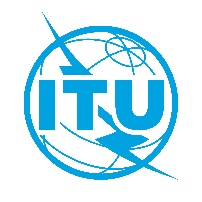 Документ TDAG-20/16-R17 февраля 2020 годаОригинал: английскийДиректор Бюро развития электросвязиДиректор Бюро развития электросвязиПРОЕКТ МОЛОДЕЖНОЙ СТРАТЕГИИПРОЕКТ МОЛОДЕЖНОЙ СТРАТЕГИИРезюме:Молодые люди и дети, имеющие доступ к информационно-коммуникационным технологиям (ИКТ), взрослеют как "цифровые аборигены", они рано овладевают ИКТ и имеют уникальные возможности для того, чтобы использовать потенциал цифровых технологий на основе новых, творческих подходов. ИКТ способны совершенствовать образовательный процесс, сокращать безработицу среди молодежи и способствовать социально-экономическому развитию. В то же время чтобы применить такую преобразующую силу ИКТ, молодежь должна иметь приемлемый в ценовом отношении доступ к возможности установления соединений и обладать рядом навыков применения цифровых технологий. В настоящее время в мире насчитывается около 1,8 млрд. молодых людей в возрасте от 10 до 24 лет, из которых почти 90 процентов проживает в развивающихся странах. В Африке с населением 1,2 млрд. человек лица, не достигшие 15 лет, составляют около 41 процента, а еще 19 процентов приходится на молодых людей в возрасте от 15 до 24 лет. Во многих развитых и развивающихся странах молодежь, особенно девочки и молодые женщины, в непропорционально большой степени подвержена нищете и безработице. Молодые люди имеют право на достижение полной социально-экономической интеграции и полного охвата цифровыми технологиями. ИКТ представляют собой инструменты, с помощью которых как молодые женщины, так и молодые мужчины могут внести значительный вклад в свое социально-экономическое развитие, участвовать в нем и воспользоваться его преимуществами. Молодые люди, которые в наше время связаны между собой так сильно, как этого никогда не было прежде, хотят вносить вклад в развитие сообществ, в которых они живут, предлагая новаторские решения, выступая катализаторами социального прогресса и стимулируя перемены.Цель проекта молодежной стратегии – сделать так, чтобы в основе наших усилий в отношении молодежи лежал стратегический, скоординированный и системный подход, чтобы сама стратегия четко отвечала своему назначению, чтобы цифровой разрыв, с которым сталкивается молодежь, сократился, чтобы условия жизни молодых людей во всем мире улучшились и чтобы молодые люди имели возможность участвовать в работе МСЭ в качестве одной из основных заинтересованных сторон в деле выполнения Повестки дня в области устойчивого развития на период до 2030 года.Консультации с молодыми людьми в отношении предлагаемого проекта молодежной стратегии продолжаются.Необходимые действия:КГРЭ предлагается рассмотреть данную молодежную стратегию, представить руководящие указания в отношении нее и изучить возможности для оказания финансовой поддержки при ее реализации.Справочные материалы:Резолюция 198 (Пересм. Дубай, 2018 г.) Полномочной конференции; Резолюция 37 (Пересм. Буэнос-Айрес, 2017 г.); Резолюция 67 (Пересм. Буэнос-Айрес, 2017 г.); Резолюция 76 (Пересм. Буэнос-Айрес, 2017 г.) Всемирной конференции по развитию электросвязи; Задача 4 МСЭ-D по формированию открытого для всех цифрового общества; Вопрос 7/1 исследовательской комиссии МСЭ-D.Резюме:Молодые люди и дети, имеющие доступ к информационно-коммуникационным технологиям (ИКТ), взрослеют как "цифровые аборигены", они рано овладевают ИКТ и имеют уникальные возможности для того, чтобы использовать потенциал цифровых технологий на основе новых, творческих подходов. ИКТ способны совершенствовать образовательный процесс, сокращать безработицу среди молодежи и способствовать социально-экономическому развитию. В то же время чтобы применить такую преобразующую силу ИКТ, молодежь должна иметь приемлемый в ценовом отношении доступ к возможности установления соединений и обладать рядом навыков применения цифровых технологий. В настоящее время в мире насчитывается около 1,8 млрд. молодых людей в возрасте от 10 до 24 лет, из которых почти 90 процентов проживает в развивающихся странах. В Африке с населением 1,2 млрд. человек лица, не достигшие 15 лет, составляют около 41 процента, а еще 19 процентов приходится на молодых людей в возрасте от 15 до 24 лет. Во многих развитых и развивающихся странах молодежь, особенно девочки и молодые женщины, в непропорционально большой степени подвержена нищете и безработице. Молодые люди имеют право на достижение полной социально-экономической интеграции и полного охвата цифровыми технологиями. ИКТ представляют собой инструменты, с помощью которых как молодые женщины, так и молодые мужчины могут внести значительный вклад в свое социально-экономическое развитие, участвовать в нем и воспользоваться его преимуществами. Молодые люди, которые в наше время связаны между собой так сильно, как этого никогда не было прежде, хотят вносить вклад в развитие сообществ, в которых они живут, предлагая новаторские решения, выступая катализаторами социального прогресса и стимулируя перемены.Цель проекта молодежной стратегии – сделать так, чтобы в основе наших усилий в отношении молодежи лежал стратегический, скоординированный и системный подход, чтобы сама стратегия четко отвечала своему назначению, чтобы цифровой разрыв, с которым сталкивается молодежь, сократился, чтобы условия жизни молодых людей во всем мире улучшились и чтобы молодые люди имели возможность участвовать в работе МСЭ в качестве одной из основных заинтересованных сторон в деле выполнения Повестки дня в области устойчивого развития на период до 2030 года.Консультации с молодыми людьми в отношении предлагаемого проекта молодежной стратегии продолжаются.Необходимые действия:КГРЭ предлагается рассмотреть данную молодежную стратегию, представить руководящие указания в отношении нее и изучить возможности для оказания финансовой поддержки при ее реализации.Справочные материалы:Резолюция 198 (Пересм. Дубай, 2018 г.) Полномочной конференции; Резолюция 37 (Пересм. Буэнос-Айрес, 2017 г.); Резолюция 67 (Пересм. Буэнос-Айрес, 2017 г.); Резолюция 76 (Пересм. Буэнос-Айрес, 2017 г.) Всемирной конференции по развитию электросвязи; Задача 4 МСЭ-D по формированию открытого для всех цифрового общества; Вопрос 7/1 исследовательской комиссии МСЭ-D.РАСШИРЕНИЕ ПРАВ И ВОЗМОЖНОСТЕЙ: поддержка расширения прав и возможностей молодежи путем создания сообщества молодых лидеров.ВЗАИМОДЕЙСТВИЕ: объединение усилий молодых людей для взаимодействия с МСЭ и его членами.УЧАСТИЕ: стимулирование молодежи к диалогу и участию в деятельности МСЭ и процессах принятия решений.